RENCANA PELAKSANAAN PEMBELAJARANNAMA SEKOLAH		: SMKN 1 KALASANMATA PELAJARAN		: DASAR DASAR DESAINKELAS / SEMESTER	 : X / 1MATERI POKOK		: WARNAPERTEMUAN KE-		: 5ALOKASI WAKTU		: 2 x 45 menit KOMPETENSI INTI Menghayati dan mengamalkan ajaran agama yang dianutnya.Menghayati dan mengamalkan perilaku jujur, disiplin, tanggungjawab, peduli (gotong royong, kerjasama, toleran, damai), santun, responsif dan pro-aktif dan menunjukkan sikap sebagai bagian dari solusi atas berbagai permasalahan dalam berinteraksi secara efektif dengan lingkungan sosial dan alam serta dalam menempatkan diri sebagai cerminan bangsa dalam pergaulan dunia.Memahami, menerapkan, dan menganalisis pengetahuan faktual, konseptual, prosedural, dan metakognitif berdasarkan rasa ingin tahunya tentang ilmu pengetahuan, teknologi, seni, budaya, dan humaniora dengan wawasan kemanusiaan, kebangsaan, kenegaraan, dan peradaban terkait penyebab fenomena dan kejadian, serta menerapkan pengetahuan prosedural pada bidang kajian yang spesifik sesuai dengan bakat dan minatnya untuk memecahkan masalah.KOMPETENSI DASAR 1.1  Menghayati mata pelajaran dasar – dasar desain sebagai sarana untuk kesejahteraan dan kelangsungan hidup umat manusia 2.1  Menghayati sikap cermat, teliti dan tanggungjawab dalam mengidentifikasi kebutuhan, pengembangan alternative dan desain dalam pelajaran dasar – dasar desain2.2  Menghayati pentingnya menjaga kelestarian lingkungan dalam pengembangan desain secara menyeluruh.2.3  Menghayati pentingnya kolaborasi dan jejaring untuk menemukan solusi dalam pengembangan desain3.3  Memahami elemen desain terkait dengan garis, bidang, ruang, bentuk, warna, tekstur dan pencahayaan.INDIKATOR PENCAPAIAN KOMPETENSI Terlibat aktif dalam pembelajaran menyusun elemen desain warnaBekerja sama dalam kegiatan pembelajaran dan praktikMenjelaskan tentang teori warna (primer, sekunder, tersier, komplementer dll.)Menuliskan deskripsi hasil pencampuran warna-warna primerTUJUAN PEMBELAJARANDengan kegiatan diskusi dan pembelajaran kelompok dalam pembelajaran unsur desain warna ini diharapkan siswa terlibat aktif dalam kegiatan pembelajaran dan percaya diri serta dapat Menjelaskan  pengertian dan jenis-jenis elemen desain warnaMenyatakan sikap percaya diri dan tanggung jawab dalam menjelaskan ketentuan penyusunan elemen desain warna Siswa dapat menyebutkan jenis dan  fungsi serta menyiapkan alat dan bahan dalam menggambar/merancang elemen desain warna Siswa dapat menggambar/merancang elemen desain warna serta komposisinyaMATERI PEMBELAJARAN1. Pengertian warnaPengertian warna menurut Newton, warna merupakan bagian sinar dalam spektrum yang tergantung pada gelombang cahayanya.Dalam dunia desain, warna bisa berarti pantulan tertentu dari cahaya yang dipengaruhi oleh pigmen yang terdapat di permukaan benda. oleh Karena itu warna tidak akan terbentuk jika tidak ada cahaya.2. Lingkaran WarnaLingkaran warna terdiri dari semua warna sehingga kombinasi warna yang berbeda dapat dibentuk. Setiap kombinasi warna dinamakan sebagai Skema Warna. Lingkaran warna terdiri dari 3 warna primer, 3 warna sekunder, dan 6 warna intermediate. Yang terkait dengan lingkaran warna ini adalah menyangkut jenis – jenis warna dan tata susun / komposisi warna.a. Warna Primer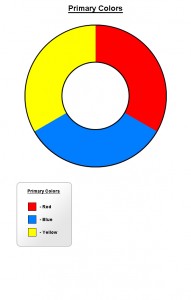 Warna Primer terdiri dari 3 warna dasar yaitu Merah, Biru, dan Kuning. Warna primer merupakan asal dari warna –warna lainnya.b.  Warna Sekunder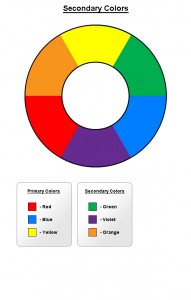 Warna sekunder didapat dari pencampuran dua warna primer. Oranye, hijau, dan dan ungu adalah 3 warna sekunder. Oranye dibentuk dari pencampuran warna  kuning dan merah, ungu dibentuk dari warna merah dan biru, dan hijau didapat dari pencampuran warna biru dan kuning.c. Warna Tersier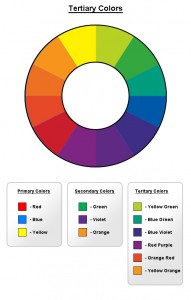 Warna tersier merupakan warna perantara dalam lingkaran warna primer dan sekunder. Warna tersier terdiri dari: Kuning hijau, kuning jingga, merah jingga, merah ungu, biru violet, dan biru hijau.3. Harmoni dan Kontras Hue ( Warna )a. Warna Analogus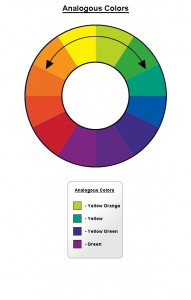 Warna analogus / mirip didapat dari warna – warna yang letaknya berdekatan baik di sebelah kiri atau sebelah kanannya. Contoh:  warna analogus kuning itu adalah warna kuning jingga dan kuning hijau. Warna analogus ini menunjukkan keharmonisan namun membosankan.b. Warna Komplementer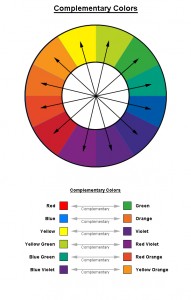 Warna Komplemeter didapat dari warna komplemen atau warna yang ada di seberangnya (berlawanan). Contohnya: Komplemen Biru adalah Oranye, Komplemen Kuning adalah Violet dan lainnya. Warna Komplementer menunjukkan warna kontras sehingga menarik perhatian.c. Warna Split Komplementer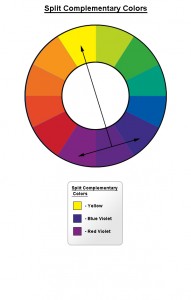 Warna didapat hampir sama dengan warna komplementer tapi ditambahkan 2 warna di kanan dan kiri warna komplemennya. Sehingga setiap warna memiliki 4 warna komplemen bias. Contoh: Kuning dengan warna violet, biru violet, dan merah violet.d. Warna Triad Komplementer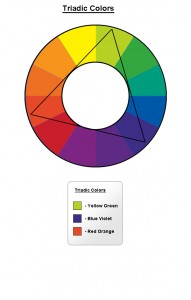 Warna Triad didapat dari menarik garis 120 derajat dari setiap warna sehingga membentuk segitiga sama sisi dan menghasilkan 3 warna kontras. Dalam lingkaran warna terdapat 4 buah segitiga sama sisi.e. Warna Tetrad Komplementer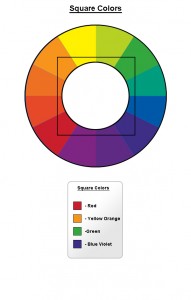 Warna didapat dari menarik garis segi empat atau persegi dengan sudut siku –siku. ( Dobel Komplemen )METODE / MODEL PEMBELAJARANPendekatan pembelajaran adalah pendekatan saintifik dengan menggunakan kelompok diskusi yang berbasis masalah ( problem based learning ), serta penugasan untuk membuat karya sesuai dengan materi yang telah dipelajariKEGIATAN PEMBELAJARANALAT/MEDIA/SUMBER PEMBELAJARANAlat		:Alat tulisBahan ajarKomputer / laptop /LCDMedia			:           1. Gambar – gambar elemen desain warnaSumber Pembelajaran	 :     1. Buku Nirmana Dwimatara (Drs. Darumoyo Dewojati)	2.  Modul Nirmana / Dasar – Dasar Desain (Drs. R. Kuncoro WD)PENILAIAN HASIL BELAJARTeknik Penilaian : pengamatan, tes tertulisProsedur penilaian :INSTRUMEN PENILAIAN HASIL BELAJARJawablah pertanyaan berikut!Pedoman penskoran : x 100% = 10K.  LEMBAR TUGAS SISWAL. KRITERIA dan ASPEK PENILAIAN  Mengetahui							Yogyakarta,  20  Juli  2013Guru Pembimbing KKN-PPL,				               Guru Praktikan KKN-PPL,        Gunadi Winarno, SSn						Deputty Dewi NIP. 19680217 199503 1 001	     	           		           NIM 10207244013LEMBAR PENGAMATAN PENILAIAN SIKAPMata Pelajaran 	 	: Dasar – dasar desainKelas/Semester 		: X/1Tahun Pelajaran		: 2013/2014Waktu Pengamatan		: Indikator sikap aktif dalam pembelajaran Elemen desain berupa warnaKurang baik jika menunjukkan sama sekali tidak ambil bagian dalam pembelajaranBaik jika menunjukkan sudah ada  usaha ambil bagian dalam pembelajaran  tetapi belum ajeg/konsisten Sangat baik jika menunjukkan sudah ambil bagian  dalam menyelesaikan tugas kelompok  secara terus menerus dan ajeg/konsistenIndikator sikap bekerjasama dalam kegiatan kelompok.Kurang baik jika sama sekali tidak berusaha untuk bekerjasama dalam kegiatan kelompok.Baik jika menunjukkan sudah ada  usaha untuk bekerjasama dalam kegiatan kelompok tetapi masih belum ajeg/konsisten.  Sangat baik jika menunjukkan adanya  usaha bekerjasama dalam kegiatan kelompok secara terus menerus dan ajeg/konsisten.Indikator sikap toleran terhadap proses pemecahan masalah yang berbeda dan kreatif.Kurang baik jika sama sekali tidak bersikap toleran terhadap proses pemecahan masalah yang berbeda dan kreatif.Baik jika menunjukkan sudah ada usaha untuk bersikap toleran terhadap proses pemecahan masalah yang berbeda dan kreatif tetapi masuih belum ajeg/konsisten.Sangat baik jika menunjukkan sudah ada usaha untuk bersikap toleran terhadap proses pemecahan masalah yang berbeda dan kreatif secara terus menerus dan ajeg/konsisten.Bubuhkan tanda √ pada kolom-kolom sesuai hasil pengamatan.Keterangan:KB	: Kurang baikB 	: BaikSB	: Sangat baikKegiatanDeskripsi KegiatanAlokasi waktuPendahuluanMelakukan pembukaan dengan salam pembuka dan berdoa  untuk  memulai pembelajaranMemeriksa kehadiran peserta didik sebagai sikap disiplinMenyampaikan tujuan pembelajaran yang akan di capaiMelakukan apersepsi dengan mengajukan pertanyaan (masalah ) untuk mengarahkan siswa kemateri yang akan dipelajari 10 menitIntiSiswa diminta memperhatikan materi elemen desain berupa warna melalui media powerpoint yang di tampilkan (Mengamati)Siswa diberi kesempatan untuk mengajukan pertanyaan yang terkait dengan elemen desain  yang telah dipelajari melalui powerpoint dengan bahasa yang baik dan benar (Menanya)Siswa lain diberi kesempatan untuk menjawab pertanyaan teman atau memberikan tanggapan atas pertanyaan atau tanggapan teman yang lain (Menanya)Guru memberikan tugas kepada setiap siswa untuk membuat sebuah gambar dengan memanfaatkan elemen-elemen desain terkait bentuk, bidang, ruang. Guru juga mengarahkan mereka untuk mengerjakan tugas yang diberikan oleh Guru.. (Menalar,Mencoba).Selama siswa bekerja, guru memperhatikan dan mendorong semua siswa untuk aktif mengerjakan, dan mengarahkan bila ada siswa yang melenceng jauh dari pekerjaannya.Salah satu siswa diminta untuk mempresentasikan hasil pekerjaannya ke depan kelas. Sementara siswa lain, menanggapi dan  menyempurnakan apa yang dipresentasikan. (komunikasi/jejaring).Dengan tanya jawab, guru mengarahkan semua siswa pada kesimpulan elemen desain berupa warna berdasarkan hasil reviu terhadap presentasi kelompok.Catatan:Selama pembelajaran berlangsung, guru mengamati sikap siswa dalam pembelajaran yang meliputi sikap: disiplin, rasa percaya diri, berperilaku jujur, tangguh menghadapi masalah tanggungjawab, rasa ingin tahu, peduli lingkungan)70 menitPenutupSiswa diminta menyimpulkan tentang elemen desain wana, Guru mengarahkan siswa untuk membuat kesimpulan elemen desain warnaGuru mengakhiri kegiatan pembelajaran dengan memberikan pesan untuk tetap belajar10 menit	NoAspek yang dinilaiTeknik PenilaianWaktu Penilaian1.SikapTerlibat aktif dalam pembelajaran elemen desain warnaBekerjasama dalam kegiatan kelompok.Toleran terhadap proses pemecahan masalah yang berbeda dan kreatif.PengamatanSelama pembelajaran dan saat diskusi 2.PengetahuanMenjelaskan kembali elemen desain warnaPengamatan dan tesPenyelesaian tugas individu dan kelompok3.KeterampilanTerampil menyelesaikan soal yang berkaitan dengan elemen desain Pengamatan Penyelesaian tugas (baik individu maupun kelompok) dan saat diskusiNo SoalKunci JawabanSkor1.Jelaskan pengertian warna !Warna merupakan kesan yang ditimbulkan oleh cahaya terhadap mata, oleh Karena itu warna tidak akan terbentuk oleh karena itu warna tidak akan terbentuk jika tdak ada cahaya.22.Sebutkan macam-macam warna !Warna primer, warna sekunder, dan warna tersier23.Sebutkan dan jelaskan pengertian warna primer dan sekunder !a. Pengertian warna primerSering juga disebut dengan istilah warna pertama karena merupakan warna pokok dan bukan murapakan warna yang dihasilkan oleh percampuran antar warna. Terdiri dari warna merah, kuning, dan biru.b. Pengertian warna sekunderWarna sekunder : warna hasil campuranyang seimbang antara warna primer dengan warna primerWarna ungu (violet) campuran merah dan biru,Warna orange campuran warna merah dan kuning, danWarna hijau campuarn warna kuning dan biru6                                        Total Skor10NOJENIS TUGASBAHAN DAN ALATDIMANFAATKAN UNTUK1.Menggambar elemen desain warna ( komposisi elemen – elemen desain menggunakan warna )Alat; Pensil, Penggaris, Penghapus, pewarna (cat, spidol, pastel)Bahan; kertas A4Pedoman dalam membuat komposisi elemen- elemen desain menggunakan warnaNOKRITERIA DAN ASPEK PENILAIANBOBOTSKOR PEROLEHAN(70-100)JUMLAH1.PERSIAPANPersiapan AlatPersiapan Bahan10%2.PROSES KERJAIde dan kreatifitasKerjasama dalam kelompokKerapihanPenyelesaian akhir40%3SIKAP KERJAPengunaan PeralatanK3Kebersihan Tempat Kerja10%4HASIL KERJAHasil gambarDeskripsi hasil kerja kelompok30%5WaktuPemanfaatan waktu10%JUMLAH100%NoNama SiswaSikapSikapSikapSikapSikapSikapSikapSikapSikapNoNama SiswaAktifAktifAktifBekerjasamaBekerjasamaBekerjasamaToleranToleranToleranKBBSBKBBSBKBBSB1AJI SURYA SAPUTRA2AL HUSNI SHOHIBUL FAJRI3AVI ISNAINI LU’IJANAH4DEPI ADRIYATI5DESI SUSANTI6DEWANTI MUSTIKA SARI7DWI HERMAWAN8EDO DANANG SAPUTRA9ERIX PRASETYO10HENI KURNIAWATI11IAN SUPRIYANTO12ISMAIL PUTRA NUSANTARA13KAMTINI14LITA DWI SUJIYANTI15MUHAMAD GALIH SAPUTRA16MURNI AGENG SAPUTRO17NITA FEBRIANNA18NOVI SARASWATI19NUGROHO EDI SAPUTRO20NUR PUJI ASTUTI21PUJI RAHAYU22RIAN TRI UTOMO23RINA TRI BUDI ASTUTI24RINI LESTARI25RISA LARASATI26RISKA BUDI TRIANA27RISKI ANGGORO28RUDI KURNIAWAN29SEPTIAWAN CAHYO PAMUNGKAS30TRI PATMO NUGROHO31TRI WAHYUNI32TUTIK LESTARIWINDI CAHYANI